申請の前に必ずお読みください【申請の流れ】1.ダウンロード
「写真・地図等複写・借用承諾申請書」をダウンロードします。2.記入
当館のホームページで資料検索を行い、申請書に必要事項および、ご希望の資料名・資料コード等を記入します。3.送付
申請書をFAX（098-869-5267）もしくは郵送で送付してください。
※国宝・琉球国王尚家関係資料（尚家文書）の申請書は、郵送のみの受付となります。※申請時に利用目的のわかる企画書を添付してください。4.写真・地図データのご提供（申請書受領後、1週間～10日程度要します）
当館でご希望の資料を確認し、メールもしくはCDにてデータを提供致します。
※CDでの提供をご希望の方は、ブランクのCD－R１枚（700MB）・申請書・切手140円分（返信用）をご郵送ください。　　　　　　　　　　　　※国宝・琉球国王尚家関係資料（文書資料）のデータをご希望の方はCDのみでの提供となります。【注意事項】　※申請の上限について、写真・地図は１回の申請につき20点、国宝・琉球国王尚家関係資料（文書資料）5点までです。それ以上をご希望の場合は、1回目の申請の手続きが終わり、データを受け取った後に申請してください。　※申請した目的以外でのご利用はご遠慮ください。　※資料（画像等）のご利用の際には、当館の所蔵資料であることを明記してください。　※再複写、再配布等はご遠慮ください。　※資料利用の成果物（掲載誌等）を1部ご寄贈ください。以上をご了承の上、お申し込みください。＊当館に許認可権が無い資料は複写・借用を許可できませんのでご了承ください。＊写真・地図は、メールもしくはご持参いただいたCD-Rにてデータでお渡し致します。＊上記の目的以外のご使用はご遠慮ください。＊「那覇市歴史博物館提供」を明記してください。＊掲載書、映像メディアを１部ご寄贈ください。＊再複写、配布等はご遠慮ください。--------------------------------  以下は記入しないで下さい。 --------------------------------上記のとおり許可してよろしいか＊当館に許認可権が無い資料は複写・借用を許可できませんのでご了承ください。＊写真・地図は、メールもしくはご持参いただいたCD-Rにてデータでお渡し致します。＊上記の目的以外のご使用はご遠慮ください。＊「那覇市歴史博物館提供」を明記してください。＊掲載図書、映像メディアを１部ご寄贈ください。＊再複写、配布等はご遠慮ください。--------------------------------  以下は記入しないで下さい。 --------------------------------上記のとおり許可してよろしいか受付日年　　月　　日館長グループ長担当者データ送付日年　　月　　日受付日年　　月　　日館長グループ長担当者データ送付日年　　月　　日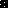 